                                                                                                                                               3. 5. 2021ARCIMBOLDO – portrét z ovoce a zeleninyÚkol, který můžeš dělat zase jenom doma. Ve třídě bychom jej nedělali.Určitě jsi už viděl malované portréty složené ze zeleniny a ovoce, všechny jsou inspirované manýristickým malířem žijícím v 16. století Giuseppem Arcimboldem. Arcimboldo pobýval i v Praze, kde maloval pro císaře a českého krále Rudolfa ll.Občas paní učitelky nechávají děti na výtvarkách podobné obrázky malovat. Já bych naopak přivítal, kdybyste takový obrázek složili přímo ze zeleniny, ovoce a plodů, které vám nabízí vaše lednička doma!!! Snad mi maminky odpustí, takže pokud možno nekrájet! Až budeš s výsledkem spokojen tak práci vyfoť a pošli mi ji. Na ukázku jsem také zkusil jeden takový portrét, ať máte představu, jak taková nemalovaná práce vypadá.Začátky byly opatrné, ale pak jsem tomu přišel na chuť. Akce trvala 40 minut.   O. Tragan, výtvarka, zuš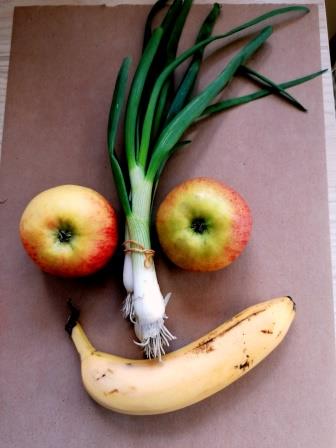 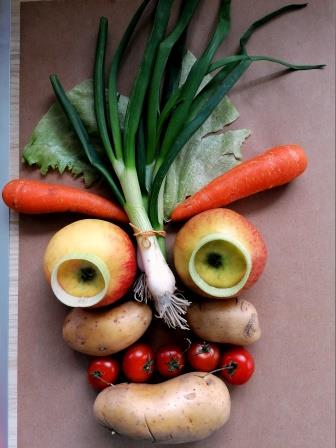 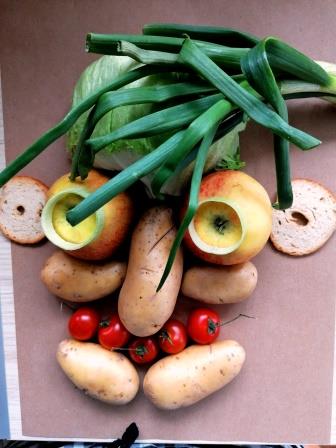 